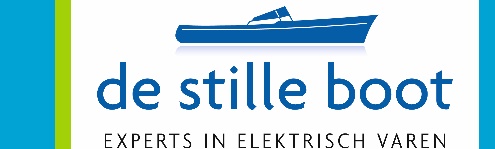 Hét alternatief voor de dieselmotorPrijsdoorbraak nieuwe generatie WaterWorld elektrische aandrijvingenDe Stille Boot lanceert op Boot Holland de nieuwste generatie WaterWorld elektrische aandrijvingen voor boten tot 15 m. lengte. Deze motoren zijn hét moderne alternatief voor de inboard dieselmotor: niet alleen even betrouwbaar, maar ook in prijs vergelijkbaar. Daarmee wordt elektrisch varen bereikbaar voor een grote groep watersporters. De nieuwe motoren komen in maart van dit jaar op de markt in vermogens van 2,5 kW, 4 kW, 7,5 kW en 10 kW. Later volgen ook een motoren van 20 en 30 kW. WaterWorld heeft zich de afgelopen 4 jaar ruimschoots bewezen als betrouwbare voortstuwing. Toch zijn de motoren qua techniek en productiewijze volledig op de schop genomen om het prijsnadeel van elektrisch varen op te heffen. Dit heeft geresulteerd in zeer moderne installaties, die bovendien 20 – 30% lager geprijsd zijn dan alles wat op de markt verkrijgbaar is. De reeks motoren begint bij een prijs van € 3350 incl. BTW, inclusief digitaal display en gashendel. Daardoor kunnen meer en meer watersporters met hun boot genieten van de rust en de schone lucht én meteen een bijdrage leveren aan de huidige transitie van fossiele brandstoffen naar duurzame energie.Nog een voordeel is dat het WaterWorld systeem voor de werf makkelijk is in te bouwen. Motor en elektronica zijn in één unit gecombineerd, die op dezelfde fundering past als een dieselmotor maar wel compacter is. Niet alleen het uitlaatsysteem blijft achterwege, maar door de efficiënte motor ook de waterkoeling. Het brandstofsysteem maakt plaats voor accu’s en lader, die eenvoudig zijn aan te sluiten.Meer informatie vindt u op www.waterworld.systemsOver De Stille Boot en Water World ElectronicsDe Stille Boot uit Heeg is al ruim 13 jaar expert in elektrische aandrijvingen en energiesystemen voor de jachtbouw. Het bedrijf verkoopt via haar dealernetwerk merken als Torqeedo en WaterWorld elektrische aandrijvingen, Simarine battery monitors, Sentinel remote monitoring systemen, Solbian flexibele zonnepanelen, Genasun solar laadregelaars en SolarPod draagbare stroom.Water World Electronics uit Oldemarkt is al 30 jaar een innovatieve producent van regelelektronica en de laatste jaren ook van elektrische aandrijvingen voor boten. In 2017 ging het bedrijf een strategische alliantie aan met De Stille Boot voor de ontwikkeling en verkoop van de WaterWorld motoren. Noot voor de redactie: Meer informatie is te verkrijgen bij Marcel Schaap van De Stille Boot, marcel@destilleboot.nl of 06-51798052. Beeldmateriaal kunt u hier downloaden.